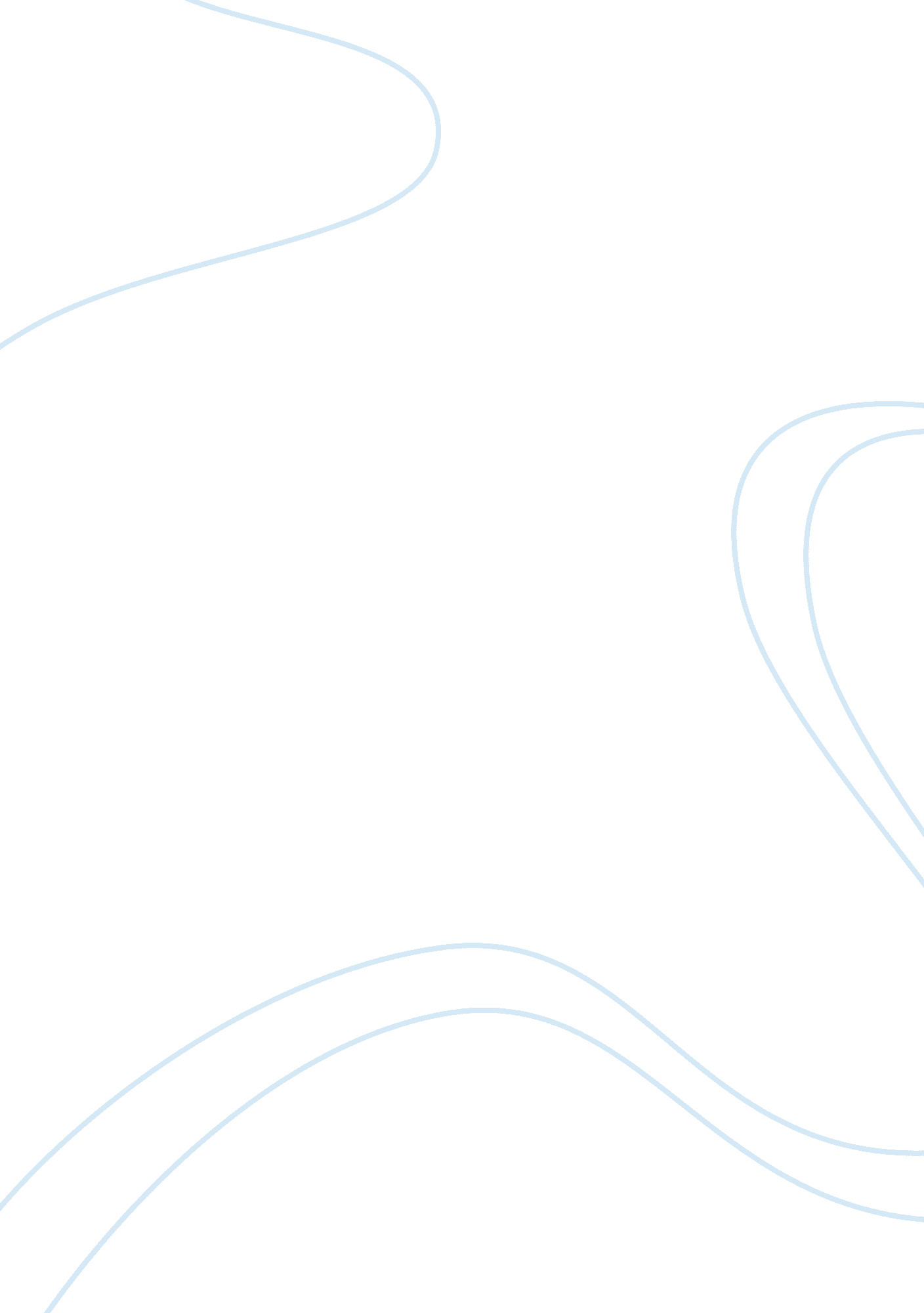 Reflections on social psychologyPsychology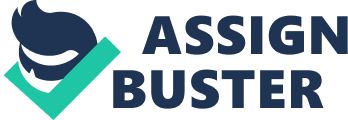 As such, the outcome could manifest some commonalities; yet, due to the diversity of people’s traits, personalities, preferences, as well as values and beliefs systems, some of the conceptual frameworks could generate disparate results. For instance, the belief that people get what they deserve could be contested when some factors beyond people’s control could have significantly changed their courses of life. A natural disaster, for instance, could simply wipe out an entire local population, despite the people’s striving to make their lives better. 
Overall, one shares similar contentions that social psychology is an interesting field of study due to the multi-disciplinary endeavors that come into play. As such, people, as a social being, in a natural environment, could only do so much to plan and design their lives, according to factors that are within their control. Yet, we cannot dispute that the external environment poses both opportunities and threats which could be beyond people’s control. As such, our abilities to mitigate risks and develop resiliency assist in putting us back on track and achieving what we have planned in the first place, for personal and professional growth. 